                                                                                  Evet                                                                     Hayır                                                                  Hayır                                                     Evet                                                       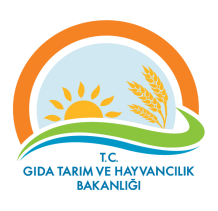 VAN İL MÜDÜRLÜĞÜİŞ AKIŞ ŞEMASI          No:VAN İL MÜDÜRLÜĞÜİŞ AKIŞ ŞEMASI     İAŞ 03/01VAN İL MÜDÜRLÜĞÜİŞ AKIŞ ŞEMASI          Tarih:VAN İL MÜDÜRLÜĞÜİŞ AKIŞ ŞEMASI26.02.2016BİRİM       :HAYVAN SAĞLIĞI YETİŞTİRİCİLİĞİ ŞUBE MÜDÜRLÜĞÜHAYVAN SAĞLIĞI YETİŞTİRİCİLİĞİ ŞUBE MÜDÜRLÜĞÜŞEMA NO :GTHB.65.İLM.İKS.ŞEMA.03/01GTHB.65.İLM.İKS.ŞEMA.03/01ŞEMA ADI :YURTIÇI HAYVAN VE HAYVAN MADDELERININ SEVK SISTEMI YURTIÇI HAYVAN VE HAYVAN MADDELERININ SEVK SISTEMI 